Predlogi z Dativom 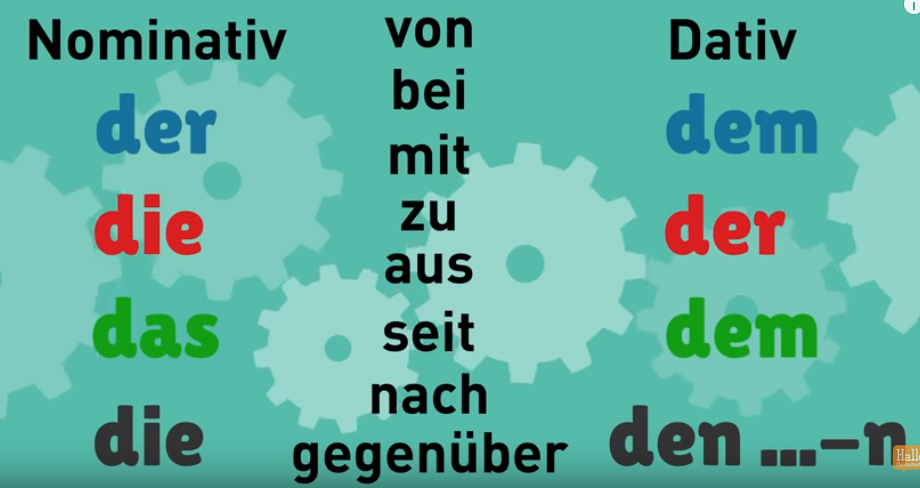 Predloga ZU in MIT  z Dativom ( 3. sklonom)Ta dva predloga se tudi uporabljata s 3. sklonom.Predlog zu  ( K) Ich fahre zu DER Post. (die Post)Krajša oblika: zur – Ich fahre zur Post.Ich fahre zu DEM Museum. (das Museum) Krajša oblika: zum- Ich fahre zum Museum.Predlog mit (z, s,)Er fährt mit dem Auto. (das Auto)Wir fahren mit der Straßenbahn. (die Straßenbahn = cestna železnica)Najprej si poglej razlago v učbeniku na strani 88, nato pa še  vsebino dane povezave.https://www.youtube.com/watch?v=MnrIPq5CNyE